   St Brigid’s N.S.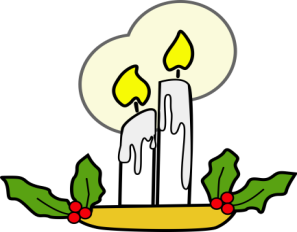                                10th December 2019As we approach the end of another school term, we would like to keep you informed of our recent news and activities.Our school again took part in the Christmas Shoe Box Appeal and we would like to thank the parents and children for their generosity in donating 51 shoe boxes to this worthy cause.Students from 3rd, 4th, 5th and 6th class visited Bailieboro Library on 19th November to take part in a Science Workshop.Mr Terry Leddy, Diocesan Examiner, visited our school on October 3rd .Congratulations to our boy’s football team who won the Division 5 Final of the Cumann na mBunscol  competition. Well done boys for a great performance throughout the competition! Many thanks to Ms Fitzpatrick and the parents who helped out in training and at the matches, and those who provided transport.3rd and 4th class took part in Futsal Soccer Competition in Cavan Leisure Centre on 15th November.Students from 5th and 6th class were invited to “High School Musical” in St. Aidan’s Comprehensive School, Cootehill on 11th November. They had a great day out and really enjoyed the performance.Our school took part in the “November Challenge” school attendance initiative. Our statistics show an improvement in overall attendance for that month and we encourage all students to strive towards full attendance.Our hardworking Student Council have undertaken the recent endeavours –Halloween- Games in Tunnyduff Hall on Friday 25th October.Maths Week- daily challenges for each class and a quiz show at the end of the week.Super Troopers : Journal shave been given to all students. Activities around fitness, health and well-being are included and are being enjoyed by the children. Please remember to sign the journal at the end of each week.Please continue to use the CLOTHES BANK as it generates welcome income for our school. Our “Cash for Clobber Blitz” which was held in November resulted in lots of bags being collected! We will hold another blitz in the springtime. Also please let us know if you notice that the container is full.Many thanks to all who supported our Halloween Draw. It was a great success and made a fantastic profit of €969!!Please keep up to date on our school website at tunnyduff.weebly .comOur Open and Enrolment Evening which took place on Thursday 5th December was a great success. It was well attended and enjoyed by all.  Our school 2020 calendar will be on sale this week at a cost of €10. We are very grateful to our sponsors who placed advertisements and we encourage all parents to support these local businesses.Our school is taking part in the celebration of 10 o’clock morning Mass on Friday 20st December in St. Brigid’s Church, Tunnyduff. Parents, grandparents and members of the community are very welcome to attend. Children are invited to wear their Christmas Jumpers to school on Wednesday 18th December to mark the launch of this year’s “WOW” days ( Walk on Wednesdays). This is a Green Schools initiative  as part of our Travel Flag theme.       We are currently sending out our Enrolment Projection Forms for the coming school years and we would be very grateful if parents could fill these in with regard to their own families, and also distribute them to neighbouring families and relatives with young children who may wish to attend our school in the future. Our school  will  close for the Christmas break on Friday 20th  December at 12 o’ clock (the school bus will run at that time) and will re-open on Monday 6th January 2019.  The staff of St. Brigid’s wish you all a happy and safe Christmas and a peaceful New Year.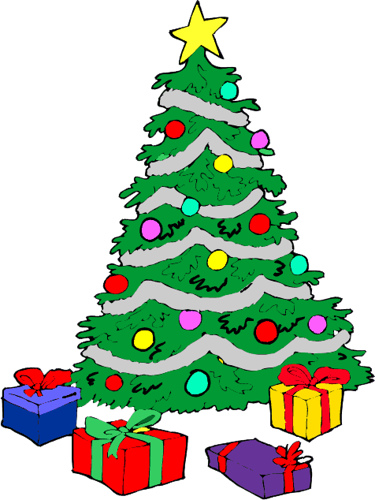 Please note the dates to remember for next year –Confirmation         		----- Friday 13th March 2020First Holy Communion	----- Saturday 16th May 2020First Confession		----- Tuesday 25th Feb 2020